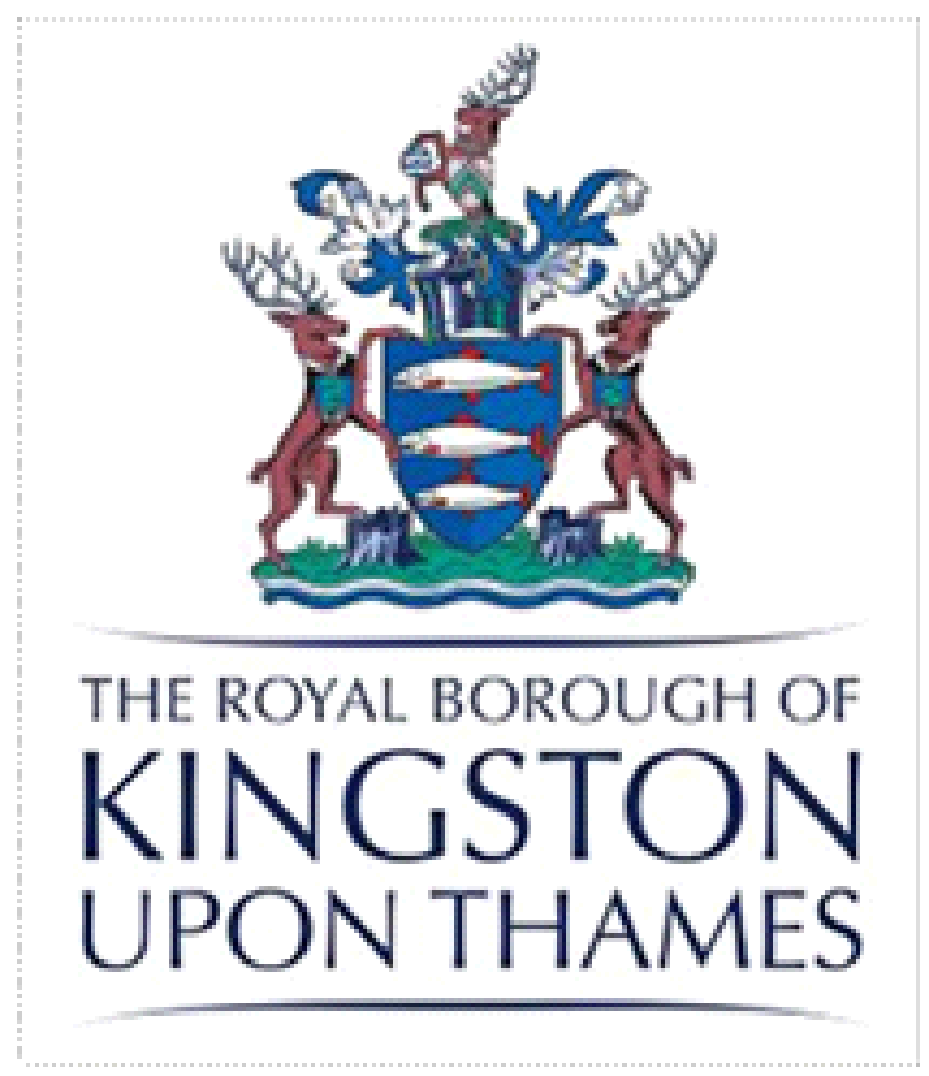 Deferred Payment Application form (needs to be completed in conjunction with the Financial Assessment form ) Section 1Section 1Section 1Section 1Details of person applying for the Deferred Payments SchemeDetails of person applying for the Deferred Payments SchemeDetails of person applying for the Deferred Payments SchemeDetails of person applying for the Deferred Payments SchemeDetails of person applying for the Deferred Payments SchemeDetails of person applying for the Deferred Payments SchemeDetails of person applying for the Deferred Payments SchemeDetails of person applying for the Deferred Payments SchemeDetails of person applying for the Deferred Payments SchemeDetails of person applying for the Deferred Payments SchemeDetails of person applying for the Deferred Payments SchemeDetails of person applying for the Deferred Payments SchemeDetails of person applying for the Deferred Payments SchemeTitle (e.g. Mr, Mrs, Ms )Title (e.g. Mr, Mrs, Ms )Title (e.g. Mr, Mrs, Ms )Title (e.g. Mr, Mrs, Ms )First Name(s)First Name(s)First Name(s)First Name(s)Last NameLast NameLast NameLast NameDate of BirthDate of BirthDate of BirthDate of BirthAddressEmailTelephone numberTelephone numberTelephone numberTelephone numberAre you SingleSingleSingleSingleMarriedMarriedDivorcedSeparatedSeparatedSeparatedSeparatedWidowedWidowedCivil partnershipSection 2Section 2Section 2Section 2Details of representative of person applying for the Deferred Payments Scheme (if relevant)Details of representative of person applying for the Deferred Payments Scheme (if relevant)Details of representative of person applying for the Deferred Payments Scheme (if relevant)Details of representative of person applying for the Deferred Payments Scheme (if relevant)Details of representative of person applying for the Deferred Payments Scheme (if relevant)Details of representative of person applying for the Deferred Payments Scheme (if relevant)Details of representative of person applying for the Deferred Payments Scheme (if relevant)Details of representative of person applying for the Deferred Payments Scheme (if relevant)Details of representative of person applying for the Deferred Payments Scheme (if relevant)Details of representative of person applying for the Deferred Payments Scheme (if relevant)Details of representative of person applying for the Deferred Payments Scheme (if relevant)Details of representative of person applying for the Deferred Payments Scheme (if relevant)Details of representative of person applying for the Deferred Payments Scheme (if relevant)TitleTitleTitleTitleTitleTitleTitleFirst Name(s)First Name(s)First Name(s)First Name(s)First Name(s)First Name(s)First Name(s)Last NameLast NameLast NameLast NameLast NameLast NameLast NameAddressAddressAddressAddressAddressAddressAddressTelephoneTelephoneTelephoneTelephoneTelephoneTelephoneTelephoneEmailEmailEmailEmailEmailEmailEmailRelationship to person named aboveRelationship to person named aboveRelationship to person named aboveRelationship to person named aboveRelationship to person named aboveRelationship to person named aboveRelationship to person named aboveDo you have legal authority to act on behalf of the person named in Section 1?  If yes please give details.Do you have legal authority to act on behalf of the person named in Section 1?  If yes please give details.Do you have legal authority to act on behalf of the person named in Section 1?  If yes please give details.Do you have legal authority to act on behalf of the person named in Section 1?  If yes please give details.Do you have legal authority to act on behalf of the person named in Section 1?  If yes please give details.Do you have legal authority to act on behalf of the person named in Section 1?  If yes please give details.Do you have legal authority to act on behalf of the person named in Section 1?  If yes please give details.Do you have legal authority to act on behalf of the person named in Section 1?  If yes please give details.Do you have legal authority to act on behalf of the person named in Section 1?  If yes please give details.Do you have legal authority to act on behalf of the person named in Section 1?  If yes please give details.Do you have legal authority to act on behalf of the person named in Section 1?  If yes please give details.Do you have legal authority to act on behalf of the person named in Section 1?  If yes please give details.Do you have legal authority to act on behalf of the person named in Section 1?  If yes please give details.Do you have legal authority to act on behalf of the person named in Section 1?  If yes please give details.Do you have legal authority to act on behalf of the person named in Section 1?  If yes please give details.Do you have legal authority to act on behalf of the person named in Section 1?  If yes please give details.Do you have legal authority to act on behalf of the person named in Section 1?  If yes please give details.Power of AttorneyPower of AttorneyPower of AttorneyPower of AttorneyPower of AttorneyPower of AttorneyPower of AttorneyPower of AttorneyPower of AttorneyPower of AttorneyPower of AttorneyPower of AttorneyEnduring or Lasting Power of AttorneyEnduring or Lasting Power of AttorneyEnduring or Lasting Power of AttorneyEnduring or Lasting Power of AttorneyEnduring or Lasting Power of AttorneyEnduring or Lasting Power of AttorneyEnduring or Lasting Power of AttorneyEnduring or Lasting Power of AttorneyEnduring or Lasting Power of AttorneyEnduring or Lasting Power of AttorneyEnduring or Lasting Power of AttorneyEnduring or Lasting Power of AttorneyDeputy or receiverDeputy or receiverDeputy or receiverDeputy or receiverDeputy or receiverDeputy or receiverDeputy or receiverDeputy or receiverDeputy or receiverDeputy or receiverDeputy or receiverDeputy or receiverSolicitorSolicitorSolicitorSolicitorSolicitorSolicitorSolicitorSolicitorSolicitorSolicitorSolicitorSolicitorPlease attach documents confirming legal arrangementsPlease attach documents confirming legal arrangementsPlease attach documents confirming legal arrangementsPlease attach documents confirming legal arrangementsPlease attach documents confirming legal arrangementsPlease attach documents confirming legal arrangementsPlease attach documents confirming legal arrangementsPlease attach documents confirming legal arrangementsPlease attach documents confirming legal arrangementsPlease attach documents confirming legal arrangementsPlease attach documents confirming legal arrangementsPlease attach documents confirming legal arrangementsPlease attach documents confirming legal arrangementsPlease attach documents confirming legal arrangementsPlease attach documents confirming legal arrangementsPlease attach documents confirming legal arrangementsPlease attach documents confirming legal arrangementsSection 3Section 3Section 3About the propertyAbout the propertyAbout the propertyAbout the propertyAbout the propertyAbout the propertyAbout the propertyAbout the propertyAbout the propertyAbout the propertyAbout the propertyAbout the propertyAbout the propertyAbout the propertyAbout the propertyAbout the propertyPlease give the full address of the propertyPlease give the full address of the propertyPlease give the full address of the propertyPlease give the full address of the propertyPlease give the full address of the propertyPlease give the full address of the propertyPlease give the full address of the propertyPlease give the full address of the propertyPlease give the full address of the propertyPlease give the full address of the propertyPlease give the full address of the propertyPlease give the full address of the propertyWhat is the current value? – Please attach a valuation report What is the current value? – Please attach a valuation report What is the current value? – Please attach a valuation report What is the current value? – Please attach a valuation report What is the current value? – Please attach a valuation report What is the current value? – Please attach a valuation report What is the current value? – Please attach a valuation report £££££££Do you have a mortgage or other secured loan on the property?Do you have a mortgage or other secured loan on the property?Do you have a mortgage or other secured loan on the property?Do you have a mortgage or other secured loan on the property?YesYesYesYesNoNoNoIf Yes: What type of mortgage or loan do you have?If Yes: What type of mortgage or loan do you have?If Yes: What type of mortgage or loan do you have?If Yes: What type of mortgage or loan do you have?If Yes: What type of mortgage or loan do you have?If Yes: What type of mortgage or loan do you have?If Yes: What type of mortgage or loan do you have?If Yes: What type of mortgage or loan do you have?If Yes: What type of mortgage or loan do you have?If Yes: What type of mortgage or loan do you have?Repayment  Repayment  Repayment  EndowmentEndowmentEndowmentInterest OnlyInterest OnlyInterest OnlyIf other type of loan please give detailsIf other type of loan please give detailsIf other type of loan please give detailsIf other type of loan please give detailsIf other type of loan please give detailsIf other type of loan please give detailsIf other type of loan please give detailsIf other type of loan please give detailsIf other type of loan please give detailsIf other type of loan please give detailsIf other type of loan please give detailsIf other type of loan please give detailsIf other type of loan please give detailsIf other type of loan please give detailsIf other type of loan please give detailsIf other type of loan please give detailsIf other type of loan please give detailsIf other type of loan please give detailsIf other type of loan please give detailsHow much do you pay each month (include any endowment or insurance premium)How much do you pay each month (include any endowment or insurance premium)How much do you pay each month (include any endowment or insurance premium)How much do you pay each month (include any endowment or insurance premium)How much do you pay each month (include any endowment or insurance premium)How much do you pay each month (include any endowment or insurance premium)How much do you pay each month (include any endowment or insurance premium)How much do you pay each month (include any endowment or insurance premium)How much do you pay each month (include any endowment or insurance premium)How much do you pay each month (include any endowment or insurance premium)How much do you pay each month (include any endowment or insurance premium)How much do you pay each month (include any endowment or insurance premium)How much do you pay each month (include any endowment or insurance premium)How much do you pay each month (include any endowment or insurance premium)How much do you pay each month (include any endowment or insurance premium)££££Name of mortgage lenderName of mortgage lenderName of mortgage lenderName of mortgage lenderName of mortgage lenderName of mortgage lenderName of mortgage lenderAccount numberAccount numberAccount numberAccount numberAccount numberAccount numberAccount numberDate of mortgage agreementDate of mortgage agreementDate of mortgage agreementDate of mortgage agreementDate of mortgage agreementDate of mortgage agreementDate of mortgage agreementAmount of outstanding mortgageAmount of outstanding mortgageAmount of outstanding mortgageAmount of outstanding mortgageAmount of outstanding mortgageAmount of outstanding mortgageAmount of outstanding mortgagePlease attach documents confirming mortgage detailsPlease attach documents confirming mortgage detailsPlease attach documents confirming mortgage detailsPlease attach documents confirming mortgage detailsPlease attach documents confirming mortgage detailsPlease attach documents confirming mortgage detailsPlease attach documents confirming mortgage detailsPlease attach documents confirming mortgage detailsPlease attach documents confirming mortgage detailsPlease attach documents confirming mortgage detailsPlease attach documents confirming mortgage detailsPlease attach documents confirming mortgage detailsPlease attach documents confirming mortgage detailsPlease attach documents confirming mortgage detailsPlease attach documents confirming mortgage detailsDoes anyone else have an interest in the property with you? Does anyone else have an interest in the property with you? Does anyone else have an interest in the property with you? Does anyone else have an interest in the property with you? YesYesYesYesNoNoNoIf Yes: Please give their details and their interestIf Yes: Please give their details and their interestIf Yes: Please give their details and their interestIf Yes: Please give their details and their interestIf Yes: Please give their details and their interestIf Yes: Please give their details and their interestIf Yes: Please give their details and their interestIf Yes: Please give their details and their interestIf Yes: Please give their details and their interestIf Yes: Please give their details and their interestIf Yes: Please give their details and their interestIf Yes: Please give their details and their interestIf Yes: Please give their details and their interestIf Yes: Please give their details and their interestIf Yes: Please give their details and their interestIf Yes: Please give their details and their interestIf Yes: Please give their details and their interestIf Yes: Please give their details and their interestIf Yes: Please give their details and their interestNameNameNameNameNameNameNameAddressAddressAddressAddressAddressAddressAddressAddressInterest in propertyInterest in propertyInterest in propertyInterest in propertyPlease attach documents confirming details Please attach documents confirming details Please attach documents confirming details Please attach documents confirming details Please attach documents confirming details Please attach documents confirming details Please attach documents confirming details Please attach documents confirming details Please attach documents confirming details Please attach documents confirming details Please attach documents confirming details Please attach documents confirming details Please attach documents confirming details Please attach documents confirming details Please attach documents confirming details What type of property is it?What type of property is it?What type of property is it?What type of property is it?What type of property is it?What type of property is it?What type of property is it?What type of property is it?What type of property is it?What type of property is it?What type of property is it?What type of property is it?What type of property is it?What type of property is it?What type of property is it?Detached houseDetached houseDetached houseDetached houseDetached houseDetached houseDetached houseDetached houseSemi detached houseSemi detached houseSemi detached houseTerraced houseTerraced houseTerraced houseTerraced houseTerraced houseTerraced houseTerraced houseTerraced houseBungalowBungalowBungalowFlatFlatFlatFlatFlatFlatFlatFlatOtherOtherOtherIf other please give detailsIf other please give detailsIf other please give detailsIf other please give detailsIf other please give detailsIf other please give detailsIf other please give detailsIf other please give detailsIf other please give detailsIf other please give detailsIf other please give detailsIf other please give detailsIf other please give detailsIf other please give detailsIf other please give detailsDoes anyone live in the propertyDoes anyone live in the propertyDoes anyone live in the propertyDoes anyone live in the propertyYesYesYesYesNoNoNoIf yes please give detailsIf yes please give detailsIf yes please give detailsIf yes please give detailsIf yes please give detailsIf yes please give detailsIf yes please give detailsIf yes please give detailsIf yes please give detailsIf yes please give detailsIf yes please give detailsIf yes please give detailsIf yes please give detailsIf yes please give detailsIf yes please give detailsSection 4Section 4Section 4About the property expensesAbout the property expensesAbout the property expensesAbout the property expensesAbout the property expensesAbout the property expensesAbout the property expensesAbout the property expensesAbout the property expensesAbout the property expensesAbout the property expensesAbout the property expensesAbout the property expensesAbout the property expensesAbout the property expensesAbout the property expensesType of ExpenseType of ExpenseType of ExpenseType of ExpenseType of ExpenseType of ExpenseType of ExpenseType of ExpenseType of ExpenseType of ExpenseHow MuchHow MuchHow often?(Weekly,  Monthly, Yearly)How often?(Weekly,  Monthly, Yearly)How often?(Weekly,  Monthly, Yearly)How often?(Weekly,  Monthly, Yearly)How often?(Weekly,  Monthly, Yearly)How often?(Weekly,  Monthly, Yearly)How often?(Weekly,  Monthly, Yearly)Service ChargeService ChargeService ChargeService ChargeService ChargeService ChargeService ChargeService ChargeService ChargeService Charge££Fuel ChargeFuel ChargeFuel ChargeFuel ChargeFuel ChargeFuel ChargeFuel ChargeFuel ChargeFuel ChargeFuel Charge££Ground RentGround RentGround RentGround RentGround RentGround RentGround RentGround RentGround RentGround Rent££Building InsuranceBuilding InsuranceBuilding InsuranceBuilding InsuranceBuilding InsuranceBuilding InsuranceBuilding InsuranceBuilding InsuranceBuilding InsuranceBuilding Insurance££Other chargesOther chargesOther chargesOther chargesOther chargesOther chargesOther chargesOther chargesOther chargesOther charges££££££££Please attach documents confirming expensesPlease attach documents confirming expensesPlease attach documents confirming expensesPlease attach documents confirming expensesPlease attach documents confirming expensesPlease attach documents confirming expensesPlease attach documents confirming expensesPlease attach documents confirming expensesPlease attach documents confirming expensesPlease attach documents confirming expensesPlease attach documents confirming expensesPlease attach documents confirming expensesPlease attach documents confirming expensesPlease attach documents confirming expensesPlease attach documents confirming expensesSection 6Section 6Section 6Property MaintenanceProperty MaintenanceProperty MaintenanceProperty MaintenanceProperty MaintenanceProperty MaintenanceProperty MaintenanceProperty MaintenanceProperty MaintenanceProperty MaintenanceProperty MaintenanceProperty MaintenanceProperty MaintenanceProperty MaintenanceProperty MaintenanceProperty MaintenancePlease check and ensure you have provided documentation requested on this form.Please check and ensure you have provided documentation requested on this form.Please check and ensure you have provided documentation requested on this form.Please check and ensure you have provided documentation requested on this form.Please check and ensure you have provided documentation requested on this form.Please check and ensure you have provided documentation requested on this form.Please check and ensure you have provided documentation requested on this form.Please check and ensure you have provided documentation requested on this form.Please check and ensure you have provided documentation requested on this form.Please check and ensure you have provided documentation requested on this form.Please check and ensure you have provided documentation requested on this form.Please check and ensure you have provided documentation requested on this form.Please check and ensure you have provided documentation requested on this form.Please check and ensure you have provided documentation requested on this form.Please check and ensure you have provided documentation requested on this form.Please check and ensure you have provided documentation requested on this form.Please check and ensure you have provided documentation requested on this form.Please check and ensure you have provided documentation requested on this form.Please check and ensure you have provided documentation requested on this form.Section 6DeclarationDeclarationDeclarationI wish to make an application under the Deferred Payments Scheme.I understand that acceptance of any application under the scheme is at the discretion of The Royal Borough of Kingston upon Thames , subject to you meeting the eligibility criteria and the local authority being able to obtain adequate security. The deferred payments will not take effect until a formal agreement is entered into.I confirm that I own /part-own (please delete as appropriate) the property specified in Section 3. I authorise  The Royal Borough of Kingston upon Thames  to check legal title to the property.When the agreement begins, I agree to a legal charge being placed on the property specified in Section 3 and agree to pay the legal costs of The Royal Borough of Kingston upon Thames  I agree that I shall be responsible for payment of the weekly contribution to the cost of my care that I am assessed to make under the regulations specified in the Care Act 2014 regulations regarding charging from my income and other capitalI confirm that I and all other persons who occupy or have an interest in the property specified in Section 3 have been told of the need to take independent legal and financial advice before I enter into an agreement under the Deferred Payments Scheme.I confirm that the information given on this form is true and accurate to the best of my knowledge.I have read and understood this application for the Deferred Payments Scheme and the terms of thisdeclaration.The Royal Borough of Kingston upon Thames  will use the information you have provided for the following purpose of deciding on the application for a deferred payment and the financial assessment of the person’s contribution. No personal information you have given us will be passed on to third parties for commercial purposes. [Our policy is that all information will be shared among officers and other agencies where the legal framework allows it, if this will help to improve the service you receive and to develop other services.] If you do not wish certain information about you to be exchanged within the Council, you can request that this does not happen.I wish to make an application under the Deferred Payments Scheme.I understand that acceptance of any application under the scheme is at the discretion of The Royal Borough of Kingston upon Thames , subject to you meeting the eligibility criteria and the local authority being able to obtain adequate security. The deferred payments will not take effect until a formal agreement is entered into.I confirm that I own /part-own (please delete as appropriate) the property specified in Section 3. I authorise  The Royal Borough of Kingston upon Thames  to check legal title to the property.When the agreement begins, I agree to a legal charge being placed on the property specified in Section 3 and agree to pay the legal costs of The Royal Borough of Kingston upon Thames  I agree that I shall be responsible for payment of the weekly contribution to the cost of my care that I am assessed to make under the regulations specified in the Care Act 2014 regulations regarding charging from my income and other capitalI confirm that I and all other persons who occupy or have an interest in the property specified in Section 3 have been told of the need to take independent legal and financial advice before I enter into an agreement under the Deferred Payments Scheme.I confirm that the information given on this form is true and accurate to the best of my knowledge.I have read and understood this application for the Deferred Payments Scheme and the terms of thisdeclaration.The Royal Borough of Kingston upon Thames  will use the information you have provided for the following purpose of deciding on the application for a deferred payment and the financial assessment of the person’s contribution. No personal information you have given us will be passed on to third parties for commercial purposes. [Our policy is that all information will be shared among officers and other agencies where the legal framework allows it, if this will help to improve the service you receive and to develop other services.] If you do not wish certain information about you to be exchanged within the Council, you can request that this does not happen.I wish to make an application under the Deferred Payments Scheme.I understand that acceptance of any application under the scheme is at the discretion of The Royal Borough of Kingston upon Thames , subject to you meeting the eligibility criteria and the local authority being able to obtain adequate security. The deferred payments will not take effect until a formal agreement is entered into.I confirm that I own /part-own (please delete as appropriate) the property specified in Section 3. I authorise  The Royal Borough of Kingston upon Thames  to check legal title to the property.When the agreement begins, I agree to a legal charge being placed on the property specified in Section 3 and agree to pay the legal costs of The Royal Borough of Kingston upon Thames  I agree that I shall be responsible for payment of the weekly contribution to the cost of my care that I am assessed to make under the regulations specified in the Care Act 2014 regulations regarding charging from my income and other capitalI confirm that I and all other persons who occupy or have an interest in the property specified in Section 3 have been told of the need to take independent legal and financial advice before I enter into an agreement under the Deferred Payments Scheme.I confirm that the information given on this form is true and accurate to the best of my knowledge.I have read and understood this application for the Deferred Payments Scheme and the terms of thisdeclaration.The Royal Borough of Kingston upon Thames  will use the information you have provided for the following purpose of deciding on the application for a deferred payment and the financial assessment of the person’s contribution. No personal information you have given us will be passed on to third parties for commercial purposes. [Our policy is that all information will be shared among officers and other agencies where the legal framework allows it, if this will help to improve the service you receive and to develop other services.] If you do not wish certain information about you to be exchanged within the Council, you can request that this does not happen.I wish to make an application under the Deferred Payments Scheme.I understand that acceptance of any application under the scheme is at the discretion of The Royal Borough of Kingston upon Thames , subject to you meeting the eligibility criteria and the local authority being able to obtain adequate security. The deferred payments will not take effect until a formal agreement is entered into.I confirm that I own /part-own (please delete as appropriate) the property specified in Section 3. I authorise  The Royal Borough of Kingston upon Thames  to check legal title to the property.When the agreement begins, I agree to a legal charge being placed on the property specified in Section 3 and agree to pay the legal costs of The Royal Borough of Kingston upon Thames  I agree that I shall be responsible for payment of the weekly contribution to the cost of my care that I am assessed to make under the regulations specified in the Care Act 2014 regulations regarding charging from my income and other capitalI confirm that I and all other persons who occupy or have an interest in the property specified in Section 3 have been told of the need to take independent legal and financial advice before I enter into an agreement under the Deferred Payments Scheme.I confirm that the information given on this form is true and accurate to the best of my knowledge.I have read and understood this application for the Deferred Payments Scheme and the terms of thisdeclaration.The Royal Borough of Kingston upon Thames  will use the information you have provided for the following purpose of deciding on the application for a deferred payment and the financial assessment of the person’s contribution. No personal information you have given us will be passed on to third parties for commercial purposes. [Our policy is that all information will be shared among officers and other agencies where the legal framework allows it, if this will help to improve the service you receive and to develop other services.] If you do not wish certain information about you to be exchanged within the Council, you can request that this does not happen.Your full nameYour full nameYour full nameYour full nameYour full nameYour signatureYour signatureDateIf you are signing on behalf of the person applying to use the Deferred Payments Scheme, youmust be the person named in Section 2, and have legal authority to act.If you are signing on behalf of the person applying to use the Deferred Payments Scheme, youmust be the person named in Section 2, and have legal authority to act.If you are signing on behalf of the person applying to use the Deferred Payments Scheme, youmust be the person named in Section 2, and have legal authority to act.If you are signing on behalf of the person applying to use the Deferred Payments Scheme, youmust be the person named in Section 2, and have legal authority to act.If you are signing on behalf of the person applying to use the Deferred Payments Scheme, youmust be the person named in Section 2, and have legal authority to act.